Protestantse GemeentenSlochteren en De WoldkerkenDienst van zondag 28 november 2021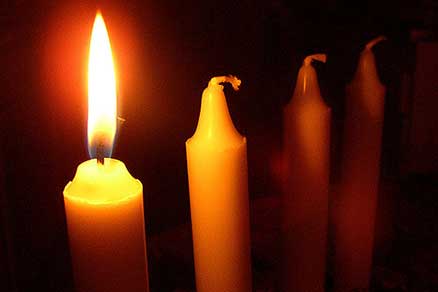 Eerste zondag van AdventDienst in de Walfriduskerk te HellumVoorganger:  ds. Simon BijlOrganist:  Hendrik RitsemaDwarsfluit:  Ineke JekelMuziekWelkomPsalm va de eerste Advent:  Psalm 25 : 1 en 21. Heer, ik hef mijn hart en handenop tot U, beslecht mijn zaak.Weer van mij de smaad en schandevan mijns vijands leedvermaak.Ja, zij worden zeer beschaamddie de goede trouw verachten,maar wie uw gebod beaamt,mag gelovig U verwachten.2. Here, maak mij uwe wegendoor uw woord en Geest bekend;leer mij, hoe die zijn gelegenen waarheen G’uw treden wendt;leid mij in uw rechte leer,laat mij trouw uw wet betrachten,want Gij zijt mijn heil, o Heer,’k blijf U al den dag verwachten.Bemoediging en groetDrempelgebedPsalm 25 : 1010. Mogen mij toch steeds behoedenvroomheid en waarachtigheid.Hoopvol is het mij te moede,U verwacht ik t’allen tijd.Here God van Israël,red uw volk in tegenspoeden!Toon uw goddelijk bestel,dat uw hand ons toch behoede!Kyrie-gebedLied 4611. Wij wachten op de koningdie ons de vrede brengt,ontsteken onze lampentotdat Hij komt!2. Vier kaarsen zullen branden.Het licht groeit vlam voor vlam.Het houdt de nacht gevangentotdat Hij komt!3. Het vuur van onze vreugde,de gloed van ons gezangzal niet meer kunnen doventotdat Hij komt!4. Wij wachten op de koning;zijn ster is al gezien.Vol vrede is de morgenwanneer Hij komt!De Tien WoordenToen sprak God deze woorden:*  ‘Ik ben de HEER, uw God, die u uit Egypte, uit de slavernij, heeft bevrijd.* Vereer naast mij geen andere goden. Maak geen godenbeelden, geen enkele afbeelding van iets dat in de hemel hier boven is of van iets beneden op de aarde of in het water onder de aarde. Kniel voor zulke beelden niet neer, vereer ze niet, want ik, de HEER, uw God, duld geen andere goden naast mij. Voor de schuld van de ouders laat ik de kinderen boeten, en ook het derde geslacht en het vierde, wanneer ze mij haten; maar als ze mij liefhebben en doen wat ik gebied, bewijs ik hun mijn liefde tot in het duizendste geslacht.* Misbruik de naam van de HEER, uw God, niet, want wie zijn naam misbruikt laat hij niet vrijuit gaan.* Houd de sabbat in ere, het is een heilige dag. Zes dagen lang kunt u werken en al uw arbeid verrichten, maar de zevende dag is een rustdag, die gewijd is aan de HEER, uw God; dan mag u niet werken. Dat geldt voor u, voor uw zonen en dochters, voor uw slaven en slavinnen, voor uw vee, en ook voor vreemdelingen die bij u in de stad wonen. Want in zes dagen heeft de HEER de hemel en de aarde gemaakt, en de zee met alles wat er leeft, en op de zevende dag rustte hij. Daarom heeft de HEER de sabbat gezegend en heilig verklaard. * Toon eerbied voor uw vader en uw moeder. Dan wordt u gezegend met een lang leven in het land dat de HEER, uw God, u geven zal.* Pleeg geen moord.* Pleeg geen overspel.* Steel niet.* Leg over een ander geen vals getuigenis af.* Zet uw zinnen niet op het huis van een ander, en evenmin op zijn vrouw, op zijn slaaf, zijn slavin, zijn rund of zijn ezel, of wat hem ook maar toebehoort.’MuziekGebed van de zondag eerste AdventLezing 1:  Zacharia 14 : 4 – 94Die dag zal Hij zijn voeten op de Olijfberg planten, ten oosten van Jeruzalem. De Olijfberg zal in tweeën splijten: de ene helft glijdt weg naar het noorden en de andere naar het zuiden, zodat er een breed dal ontstaat van oost naar west. 5Jullie zullen wegvluchten, het dal in tussen die twee bergketens dat zich zal uitstrekken tot aan Asel, zoals jullie ook gevlucht zijn bij de aardbeving in de tijd dat koning Uzzia regeerde over Juda. En de HEER, mijn God, zal verschijnen met alle hemelingen. 6Op die dag zal er geen licht zijn; de hemellichamen verliezen hun glans. 7Op die ene dag, die alleen de HEER kent, zal er geen onderscheid zijn tussen dag en nacht. Pas tegen het vallen van de avond zal er weer licht gloren. 8Als die dag aanbreekt, zal er in Jeruzalem helder water ontspringen: de ene helft zal in het oosten in zee uitmonden en de andere helft in het westen, zowel in de zomer als in de winter. 9En de HEER zal koning worden over de hele aarde. Dan zal de HEER de enige God zijn en zijn naam de enige naam.Lied 437 : 1, 2, 3 en 61. Kom tot ons, scheur de hemelen, Heer,daal, Heiland, uit uw hemel neer.Ruk open, rijt ze uit het slot,de hemeldeuren, Zoon van God.2. Dauw, hemelen, schenk u maatloos uit,daal, Heer, als dauw op dorstig kruid.Gij wolken, breek in regens neer,regen de Heiland, Israëls Heer.3. Breek, aarde, uit, breek uit in pracht,dat berg en dal van lente lacht.O aarde, wek die roze rood,ontspring, Heer, aan der aarde schoot.6. Wij zijn hier in zo grote nood,wij leven allen naar de dood.O kom, en voer met sterke handons weer terug in ’t vaderland.Lezing 2:  Lucas 21 : 25 – 3125Dan zullen er tekenen zijn aan de zon en de maan en de sterren, en op aarde zullen de volken sidderen van angst voor het gebulder en het geweld van de zee; 26de mensen zullen bezwijken van angst om wat er met de wereld zal gebeuren, want de hemelse machten zullen wankelen. 27Maar dan zullen ze op een wolk de Mensenzoon zien komen, bekleed met macht en grote luister. 28Wanneer dat alles staat te gebeuren, richt je dan op en hef je hoofd, want jullie verlossing is nabij!’29Hij vertelde hun ook een gelijkenis: ‘Kijk naar de vijgenboom en al de andere bomen. 30Als je ziet dat ze uitlopen, weet je dat de zomer in aantocht is. 31Zo moeten jullie ook weten, wanneer je die dingen ziet gebeuren, dat het koninkrijk van God nabij is. Lied 4621. Zal er ooit een dag van vrede,zal er ooit bevrijding zijnvoor wie worden doodgezwegenlevenslang gebroken zijn?2. Zal er ooit een blijvend hedenvol van goede vrede zijnwaar geen pijn meer wordt geledenen het leven nieuw zal zijn?3. Zie de takken aan de bomenwaar het jonge groen ontluikttot een stralend nieuwe zomerwaar de vredesbloesem ruikt.4. Zie de sterren aan de hemelwaar het duister van de nachtdoor hun schijnsel wordt verdreventot een nieuwe dag die lacht.5. Zoals bomen mensen tonendat er kracht tot groeien iszal de zoon der mensen komendie de boom des levens is.6. Zoals sterren mensen meldendat geen nacht te donker iszal een kind ons komen reddendat het licht der wereld is.AdventspreekMuziekLied 440 : 1 en 41. Ga, stillen in den lande,uw koning tegemoet,de intocht is ophandenvan Hem die wonderen doet.Gij die de Heer verwacht,laat ons vóór alle dingenHem ons hosanna zingen.Hij komt, Hij komt met macht.4. Gij schenkt met volle handen,die zelf de armoe draagt.Gij maakt uzelf te schande,die steeds naar zondaars vraagt.Wij willen, groot en klein,die ’t al van U ontvingen,U ons hosanna zingenen eeuwig dankbaar zijn.Dankgebed, voorbeden, stil gebed en ‘Onze Vader’Onze Vader in de hemel,laat uw naam geheiligd worden,laat uw koninkrijk komenen uw wil gedaan wordenop aarde zoals in de hemel.Geef ons vandaag het brooddat wij nodig hebben.Vergeef ons onze schulden,zoals ook wij hebben vergevenwie ons iets schuldig was.En breng ons niet in beproeving,maar red ons uit de greep van het kwaad.Want aan u behoort het koningschap,de macht en de majesteit tot in eeuwigheid.AmenCollecte-aankondigingSlotlied 4441. Nu daagt het in het oosten,het licht schijnt overal:Hij komt de volken troosten,die eeuwig heersen zal.2. De duisternis gaat wijkenvan de eeuwenlange nacht.Een nieuwe dag gaat prijkenmet ongekende pracht.3. Zij, die gebonden zatenin schaduw van de dood,van God en mens verlaten –begroeten ’t morgenrood.4. De zonne, voor wier stralenhet nachtelijk duister zwicht,en die zal zegepralen,is Christus, ’t eeuwig licht!5. Reeds daagt het in het oosten,het licht schijnt overal:Hij komt de volken troosten,die eeuwig heersen zal.Zegen;  allen: ‘Amen’